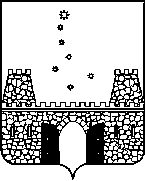 РЕШЕНИЕСОВЕТА МУНИЦИПАЛЬНОГО ОБРАЗОВАНИЯ СТАРОМИНСКИЙ РАЙОНот 24 ноября 2021 года                                                                            № 13/11ст-ца СтароминскаяОб утверждении положения о муниципальном контроле на автомобильном транспорте и в дорожном хозяйстве вне границ населенных пунктов в границах муниципального образования Староминский район	Руководствуясь Федеральным законом от 06.10.2003 №131-ФЗ «Об общих принципах организации местного самоуправления в Российской Федерации»,от 08.11.2007 № 257-ФЗ «Об автомобильных дорогах и дорожной деятельности в Российской Федерации и о внесении изменений в отдельные законодательные акты Российской Федерации»,от 08.11.2007 № 259-ФЗ «Устав автомобильного транспорта и городского наземного электрического транспорта», от 31.07.2020 248-ФЗ «О государственном контроле (надзоре) и муниципальном контроле в Российской Федерации»,  Совет муниципального образования Староминский район  р е ш и л: 	1. Утвердить Положение о муниципальном контроле на автомобильном транспорте и в дорожном хозяйстве вне границ населенных пунктовв границамуниципального образования Староминский район приложение №1.	2. Начальнику отдела по организационным вопросам и работе с органами местного самоуправления администрации муниципального образования Староминский район Клименко Г.Ю. обеспечить размещение решения на официальном сайте администрации муниципального образования Староминский район в информационно-телекоммуникационной сети "Интернет".	3. Контроль за исполнением настоящего решения возложить на председателя комиссии по вопросам промышленности, транспорта, связи, строительства и жилищно- коммунального хозяйства (Сокрута К.С.)	4. Настоящее решение вступает в силу со дня его официального обнародования, но не ранее 1 января 2022 года.Председатель Совета муниципального образования Староминский район                                                А.Н. ИгнатенкоИсполняющий обязанности главымуниципального образованияСтароминский район                                                                     А.П.Евтенко